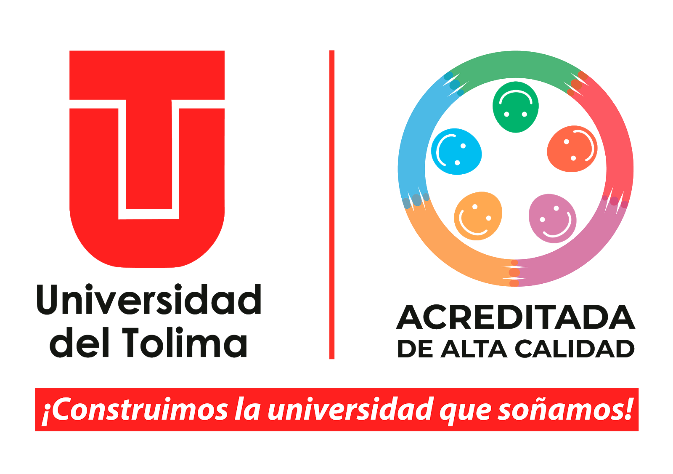 DOCUMENTO PARA LA SOLICITUD DE RENOVACIÓN REGISTRO CALIFICADOCONDICIÓN DE CALIDAD DE INFRAESTRUCTURA FÍSICA Y TECNOLÓGICA DEL PROGRAMAPROGRAMA ACADÉMICOXXXXXXXXUNIDAD ACADÉMICAXXXXXXXXXXIBAGUÉ – TOLIMAXXXXX DE XXXXOMAR ALBEIRO MEJÍA PATIÑORectorMARTHA LUCIA NUÑEZ RODRIGUEZVicerrector(a) de DocenciaDIEGO ALBERTO POLO PAREDESVicerrector(a)  de Desarrollo HumanoMARIO RICARDO LÓPEZ RAMÍREZ Vicerrector(a)  AdministrativoJOHN JAIRO MÉNDEZ ARTEAGAVicerrector(a)  Investigación-Creación, Innovación, Proyección Social y ExtensiónANDRÉS FELIPE BEDOYA CÁRDENASSecretario(a)  GeneralXXXXXXXDecano(a) de la Facultad o Director del IDEADNOMBRE Y APELLIDOS COMPLETOSDirector (a) de programaNOMBRE Y APELLIDOS COMPLETOSNOMBRE Y APELLIDOS COMPLETOSNOMBRE Y APELLIDOS COMPLETOSNOMBRE Y APELLIDOS COMPLETOSComité Curricular del ProgramaDirector(a)  Dirección de Aseguramiento de la CalidadNOMBRE Y APELLIDOS COMPLETOSNOMBRE Y APELLIDOS COMPLETOSNOMBRE Y APELLIDOS COMPLETOSNOMBRE Y APELLIDOS COMPLETOSDirección de Aseguramiento de la CalidadTABLA DE CONTENIDO                                              Pág.LISTADO DE TABLALISTADO DE FIGURASINFRAESTRUCTURA FÍSICA Y TECNOLÓGICASeguimiento a la cantidad, calidad y capacidad de los espacios físicos y virtuales con los que cuenta la institución para soportar los ambientes de aprendizaje y atender las actividades académicas y administrativas del programa académico. Dichos espacios deberán ser presentados, en coherencia con la gestión de recursos físicos y tecnológicos de que trata la condición institucional prevista en el artículo 2.5.3.2.3.1.7 del Decreto 1075 de 2015, modificado por el Decreto 1330 de 2019. En caso de que la infraestructura física y tecnológica no haya tenido modificaciones, la institución deberá argumentar las razones de ello.Ejecución y resultados durante la vigencia del registro calificado, de la proyección de la infraestructura física y tecnológica, así como del plan de adquisición, construcción, préstamo, renovación y mantenimiento, actualización y reposición, comparado con la proyección que se tenía para el mismo periodo, con la justificación en las diferencias significativas.Proyección de la infraestructura física y tecnológica, así como del adquisición, construcción, préstamo, renovación y mantenimiento, actualización y reposición de los espacios de aprendizaje físicos y virtuales requeridos para el desarrollo del programa académico. Dicha proyección deberá indicar los espacios y la fecha en la cual quedarán a disposición del programa académico; duración de la etapa de adquisición, construcción o préstamo; y de ser aplicable, los recursos financieros necesarios y las fuentes de financiaciónEvidencia de la ejecución de los acuerdos de voluntades, convenios o contratos presentados para garantizar la disponibilidad de la infraestructura física y tecnológica del programa académico, de ser aplicable.Acuerdos de voluntades, convenios o contratos que deberán incluir los alcances de la disponibilidad de la infraestructura física y tecnológica para el programa académico, en términos de horarios y capacidad, para la nueva vigencia del registro calificado, de ser aplicable.Resultado de los mecanismos utilizados para que la infraestructura física y tecnológica permita superar las barreras de acceso y las particularidades de las personas que requieran de ajustes razonables, de acuerdo con la normatividad vigente.BIBLIOGRAFÍAANEXOS REGISTRO  REGISTRO DE MODIFICACIONESNºIDENTIFICACIÓNIDENTIFICACIÓNALMACENAMIENTOALMACENAMIENTOPROTECCIÓNTRDTRDNºCódigo FormatoNombreLugar ArchivoMedio de archivoResponsable de ArchivarloTiempo de RetenciónDisposición  FinalAA-P02-F01Plantilla de Renovación DenominaciónProgramasElectrónicoDirector de programa7 añosConservación TotalAA-P02-F02Plantilla de Renovación Justificación AA-F02-F03ProgramasElectrónicoDirector de programa7 añosConservación TotalAA-P02-F03Plantilla de Renovación Aspectos CurricularesProgramasElectrónicoDirector de programa7 añosConservación TotalAA-P02-F04Plantilla de Renovación Organización de las Actividades Académicas y de Procesos FormativosProgramasElectrónicoDirector de programa7 añosConservación TotalAA-P02-F05Plantilla de Renovación Investigación, Innovación y/o creación artística y culturalProgramasElectrónicoDirector de programa7 añosConservación TotalAA-P02-F06Plantilla de Renovación Relación con el Sector externoProgramasElectrónicoDirector de programa7 añosConservación TotalAA-P02-F07Plantilla de Renovación ProfesoresProgramasElectrónicoDirector de programa7 añosConservación TotalAA-P02-F08Plantilla de Renovación Medios EducativosProgramasElectrónicoDirector de programa7 añosConservación TotalAA-P02-F09Plantilla de Renovación Infraestructura Física y TecnológicaProgramasElectrónicoDirector de programa7 añosConservación TotalAA-P02-F10Plantilla Resumen de Radicación ProgramasElectrónicoDirector de programa7 añosConservación TotalVERSIÓNFECHAÍTEM MODIFICADODESCRIPCIÓN01NO APLICA0228/07/2023portadase elimina los nombres de los comités